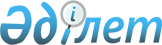 О признании утратившими силу некоторых решений Теректинского районного маслихатаРешение Теректинского районного маслихата Западно-Казахстанской области от 24 февраля 2021 года № 3-4. Зарегистрировано Департаментом юстиции Западно-Казахстанской области 1 марта 2021 года № 6838
      В соответствии с Законом Республики Казахстан от 23 января 2001 года "О местном государственном управлении и самоуправлении в Республике Казахстан", Законом Республики Казахстан от 6 апреля 2016 года "О правовых актах" Теректинский районный маслихат РЕШИЛ:
      1. Признать утратившими силу некоторые решения Теректинского районного маслихата согласно приложению к настоящему решению.
      2. Руководителю аппарата Теректинского районного маслихата (Б.Кенжегулов) обеспечить государственную регистрацию данного решения в органах юстиции.
      3. Настоящее решение вводится в действие со дня первого официального опубликования.
      1. Решение Теректинского районного маслихата от 10 января 2020 года № 38-5 "О бюджете Анкатинского сельского округа Теректинского района на 2020-2022 годы" (зарегистрированное в Реестре государственной регистрации нормативных правовых актов №5956, опубликованное 20 января 2020 года в Эталонном контрольном банке нормативных правовых актов Республики Казахстан);
      2. Решение Теректинского районного маслихата от 10 января 2020 года № 38-6 "О бюджете Богдановского сельского округа Теректинского района на 2020-2022 годы" (зарегистрированное в Реестре государственной регистрации нормативных правовых актов №5945, опубликованное 17 января 2020 года в Эталонном контрольном банке нормативных правовых актов Республики Казахстан);
      3. Решение Теректинского районного маслихата от 10 января 2020 года № 38-7 "О бюджете Долинского сельского округа Теректинского района на 2020-2022 годы" (зарегистрированное в Реестре государственной регистрации нормативных правовых актов №5936, опубликованное 15 января 2020 года в Эталонном контрольном банке нормативных правовых актов Республики Казахстан);
      4. Решение Теректинского районного маслихата от 10 января 2020 года № 38-8 "О бюджете Новопавловского сельского округа Теректинского района на 2020-2022 годы" (зарегистрированное в Реестре государственной регистрации нормативных правовых актов №5937, опубликованное 15 января 2020 года в Эталонном контрольном банке нормативных правовых актов Республики Казахстан);
      5. Решение Теректинского районного маслихата от 10 января 2020 года № 38-9 "О бюджете Подстепновского сельского округа Теректинского района на 2020-2022 годы" (зарегистрированное в Реестре государственной регистрации нормативных правовых актов №5938, опубликованное 17 января 2020 года в Эталонном контрольном банке нормативных правовых актов Республики Казахстан);
      6. Решение Теректинского районного маслихата от 10 января 2020 года № 38-10 "О бюджете Покатиловского сельского округа Теректинского района на 2020-2022 годы" (зарегистрированное в Реестре государственной регистрации нормативных правовых актов №5939, опубликованное 17 января 2020 года в Эталонном контрольном банке нормативных правовых актов Республики Казахстан);
      7. Решение Теректинского районного маслихата от 6 апреля 2020 года № 40-5 "О внесении изменений и дополнения в решение Теректинского районного маслихата от 10 января 2020 года № 38-5 "О бюджете Анкатинского сельского округа Теректинского района на 2020-2022 годы" (зарегистрированное в Реестре государственной регистрации нормативных правовых актов № 6119, опубликованное 10 апреля 2020 года в Эталонном контрольном банке нормативных правовых актов Республики Казахстан);
      8. Решение Теректинского районного маслихата от 6 апреля 2020 года № 40-6 "О внесении изменений и дополнения в решение Теректинского районного маслихата от 10 января 2020 года № 38-6 "О бюджете Богдановского сельского округа Теректинского района на 2020-2022 годы" (зарегистрированное в Реестре государственной регистрации нормативных правовых актов № 6120, опубликованное 10 апреля 2020 года в Эталонном контрольном банке нормативных правовых актов Республики Казахстан);
      9. Решение Теректинского районного маслихата от 6 апреля 2020 года № 40-7 "О внесении изменений и дополнения в решение Теректинского районного маслихата от 10 января 2020 года № 38-7 "О бюджете Долинского сельского округа Теректинского района на 2020-2022 годы" (зарегистрированное в Реестре государственной регистрации нормативных правовых актов № 6121, опубликованное 10 апреля 2020 года в Эталонном контрольном банке нормативных правовых актов Республики Казахстан);
      10. Решение Теректинского районного маслихата от 6 апреля 2020 года № 40-8 "О внесении изменений в решение Теректинского районного маслихата от 10 января 2020 года №38-8 "О бюджете Новопавловского сельского округа Теректинского района на 2020-2022 годы" (зарегистрированное в Реестре государственной регистрации нормативных правовых актов № 6122, опубликованное 10 апреля 2020 года в Эталонном контрольном банке нормативных правовых актов Республики Казахстан);
      11. Решение Теректинского районного маслихата от 6 апреля 2020 года № 40-9 "О внесении изменений в решение Теректинского районного маслихата от 10 января 2020 года №38-9 "О бюджете Подстепновского сельского округа Теректинского района на 2020-2022 годы" (зарегистрированное в Реестре государственной регистрации нормативных правовых актов № 6123, опубликованное 10 апреля 2020 года в Эталонном контрольном банке нормативных правовых актов Республики Казахстан);
      12. Решение Теректинского районного маслихата от 6 апреля 2020 года № 40-10 "О внесении изменений в решение Теректинского районного маслихата от 10 января 2020 года №38-10 "О бюджете Покатиловского сельского округа Теректинского района на 2020-2022 годы" (зарегистрированное в Реестре государственной регистрации нормативных правовых актов № 6124, опубликованное 10 апреля 2020 года в Эталонном контрольном банке нормативных правовых актов Республики Казахстан);
      13. Решение Теректинского районного маслихата от 25 мая 2020 года № 42-7 "О внесении изменений в решение Теректинского районного маслихата от 10 января 2020 года №38-10 "О бюджете Покатиловского сельского округа Теректинского района на 2020-2022 годы" (зарегистрированное в Реестре государственной регистрации нормативных правовых актов № 6253, опубликованное 29 мая 2020 года в Эталонном контрольном банке нормативных правовых актов Республики Казахстан);
      14. Решение Теректинского районного маслихата от 23 июля 2020 года № 43-4 "О внесении изменений в решение Теректинского районного маслихата от 10 января 2020 года №38-5 "О бюджете Анкатинского сельского округа Теректинского района на 2020-2022 годы" (зарегистрированное в Реестре государственной регистрации нормативных правовых актов №6321, опубликованное 30 июля 2020 года в Эталонном контрольном банке нормативных правовых актов Республики Казахстан);
      15. Решение Теректинского районного маслихата от 23 июля 2020 года № 43-5 "О внесении изменений в решение Теректинского районного маслихата от 10 января 2020 года № 38-6 "О бюджете Богдановского сельского округа Теректинского района на 2020-2022 годы" (зарегистрированное в Реестре государственной регистрации нормативных правовых актов № 6320, опубликованное 30 июля 2020 года в Эталонном контрольном банке нормативных правовых актов Республики Казахстан);
      16. Решение Теректинского районного маслихата от 23 июля 2020 года № 43-6 "О внесении изменений и дополнения в решение Теректинского районного маслихата от 10 января 2020 года № 38-8 "О бюджете Новопавловского сельского округа Теректинского района на 2020-2022 годы" (зарегистрированное в Реестре государственной регистрации нормативных правовых актов № 6319, опубликованное 30 июля 2020 года в Эталонном контрольном банке нормативных правовых актов Республики Казахстан);
      17. Решение Теректинского районного маслихата от 23 июля 2020 года № 43-7 "О внесении изменений и дополнения в решение Теректинского районного маслихата от 10 января 2020 года № 38-10 "О бюджете Покатиловского сельского округа Теректинского района на 2020-2022 годы" (зарегистрированное в Реестре государственной регистрации нормативных правовых актов № 6317, опубликованное 29 июля 2020 года в Эталонном контрольном банке нормативных правовых актов Республики Казахстан);
      18. Решение Теректинского районного маслихата от 28 сентября 2020 года № 45-4 "О внесении изменений и дополнения в решение Теректинского районного маслихата от 10 января 2020 года № 38-9 "О бюджете Подстепновского сельского округа Теректинского района на 2020-2022 годы" (зарегистрированное в Реестре государственной регистрации нормативных правовых актов № 6396, опубликованное 8 октября 2020 года в Эталонном контрольном банке нормативных правовых актов Республики Казахстан);
      19. Решение Теректинского районного маслихата от 26 октября 2020 года № 46-5 "О внесении изменений в решение Теректинского районного маслихата от 10 января 2020 года №38-8 "О бюджете Новопавловского сельского округа Теректинского района на 2020-2022 годы" (зарегистрированное в Реестре государственной регистрации нормативных правовых актов № 6448, опубликованное 30 октября 2020 года в Эталонном контрольном банке нормативных правовых актов Республики Казахстан);
      20. Решение Теректинского районного маслихата от 26 октября 2020 года № 46-6 "О внесении изменений в решение Теректинского районного маслихата от 10 января 2020 года №38-9 "О бюджете Подстепновского сельского округа Теректинского района на 2020-2022 годы" (зарегистрированное в Реестре государственной регистрации нормативных правовых актов № 6447, опубликованное 30 октября 2020 года в Эталонном контрольном банке нормативных правовых актов Республики Казахстан);
      21. Решение Теректинского районного маслихата от 26 октября 2020 года № 46-7 "О внесении изменений в решение Теректинского районного маслихата от 10 января 2020 года №38-10 "О бюджете Покатиловского сельского округа Теректинского района на 2020-2022 годы" (зарегистрированное в Реестре государственной регистрации нормативных правовых актов № 6446, опубликованное 30 октября 2020 года в Эталонном контрольном банке нормативных правовых актов Республики Казахстан);
      22. Решение Теректинского районного маслихата от 24 ноября 2020 года № 47-4 "О внесении изменений в решение Теректинского районного маслихата от 10 января 2020 года №38-5 "О бюджете Анкатинского сельского округа Теректинского района на 2020-2022 годы" (зарегистрированное в Реестре государственной регистрации нормативных правовых актов №6486, опубликованное 30 ноября 2020 года в Эталонном контрольном банке нормативных правовых актов Республики Казахстан);
      23. Решение Теректинского районного маслихата от 24 ноября 2020 года № 47-5 "О внесении изменений в решение Теректинского районного маслихата от 10 января 2020 года № 38-6 "О бюджете Богдановского сельского округа Теректинского района на 2020-2022 годы" (зарегистрированное в Реестре государственной регистрации нормативных правовых актов № 6487, опубликованное 30 ноября 2020 года в Эталонном контрольном банке нормативных правовых актов Республики Казахстан);
      24. Решение Теректинского районного маслихата от 24 ноября 2020 года № 47-6 "О внесении изменений в решение Теректинского районного маслихата от 10 января 2020 года №38-7 "О бюджете Долинского сельского округа Теректинского района на 2020-2022 годы" (зарегистрированное в Реестре государственной регистрации нормативных правовых актов №6488, опубликованное 2 декабря 2020 года в Эталонном контрольном банке нормативных правовых актов Республики Казахстан);
      25. Решение Теректинского районного маслихата от 24 ноября 2020 года №47-7 "О внесении изменений в решение Теректинского районного маслихата от 10 января 2020 года №38-8 "О бюджете Новопавловского сельского округа Теректинского района на 2020-2022 годы" (зарегистрированное в Реестре государственной регистрации нормативных правовых актов № 6489, опубликованное 2 декабря 2020 года в Эталонном контрольном банке нормативных правовых актов Республики Казахстан);
      26. Решение Теректинского районного маслихата от 24 ноября 2020 года № 47-8 "О внесении изменения в решение Теректинского районного маслихата от 10 января 2020 года №38-9 "О бюджете Подстепновского сельского округа Теректинского района на 2020-2022 годы" (зарегистрированное в Реестре государственной регистрации нормативных правовых актов № 6490, опубликованное 2 декабря 2020 года в Эталонном контрольном банке нормативных правовых актов Республики Казахстан);
					© 2012. РГП на ПХВ «Институт законодательства и правовой информации Республики Казахстан» Министерства юстиции Республики Казахстан
				
      Председатель сессии

Ш. Какижанова

      Секретарь Теректинского районного маслихата

А. Нургалиев
Приложение
к решению Теректинского
районного маслихата
от 24 февраля 2021 года № 3-4